Round XX – Why Did You Call It That?	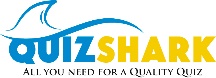 Ever wondered how companies get their names?Which athletics company was named after the 
Greek goddess of victory?	NIKEWhich company named themselves for their first
 product, the Ever-Sharp Mechanical Pencil?	SHARPWhat did the Hassenfeld Brothers call their
 toys and games business?	HASBROWhen Oskar Deutsch wanted to entertain our nation, 
which company did he set up?	ODEONAugust Horch left the company he had founded to set up another car manufacturer. He wasn’t allowed to use his surname (which means Hark in German) again, so he went for a Latin translation.  What was it?	AUDIAnd which car manufacturer was named after the
 daughter of the Finance Officer of it’s parent company?	MERCEDESWhich name did Bob Noyce and Gordon Moore choose
 for their Integrated Electronics company?	INTELWhich company was importing Japanese Seashells 
to Europe when they discovered oil?	SHELLWhich athletics company is named after an 
African antelope?	REEBOKPuma was founded by Rudolf Dassler, known as Rudi.  
Which company did his brother Adolf found?	ADIDASRound XXX – Why did you call it that? ANSWERS  1.  NIKE  2.  SHARP  3.  HASBRO  4.  ODEON  5.  AUDI  6.  MERCEDES  7.  INTEL  8.  SHELL  9.  REEBOK 10.  ADIDAS